Supplementary Tables 2-9Supplementary Figures 1-5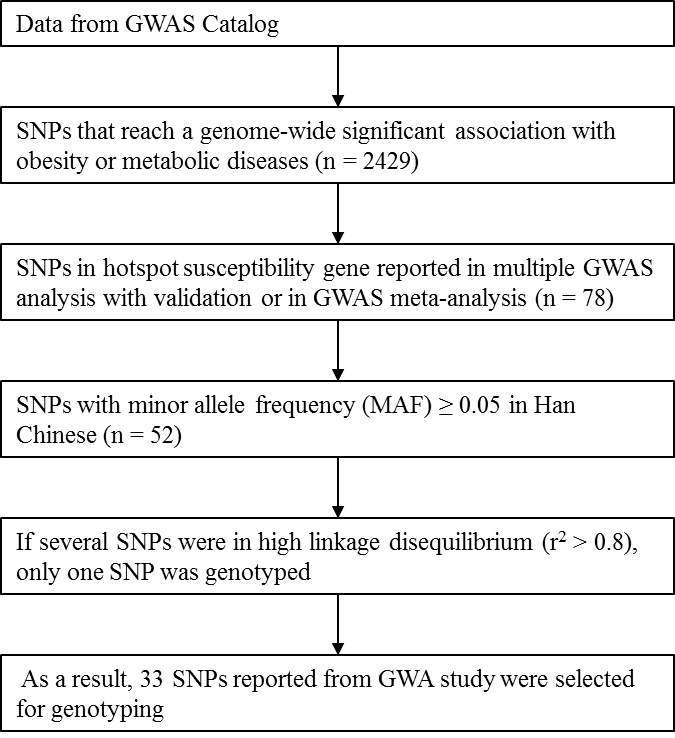 Supplementary Figure 1. Flow chart of the SNP selection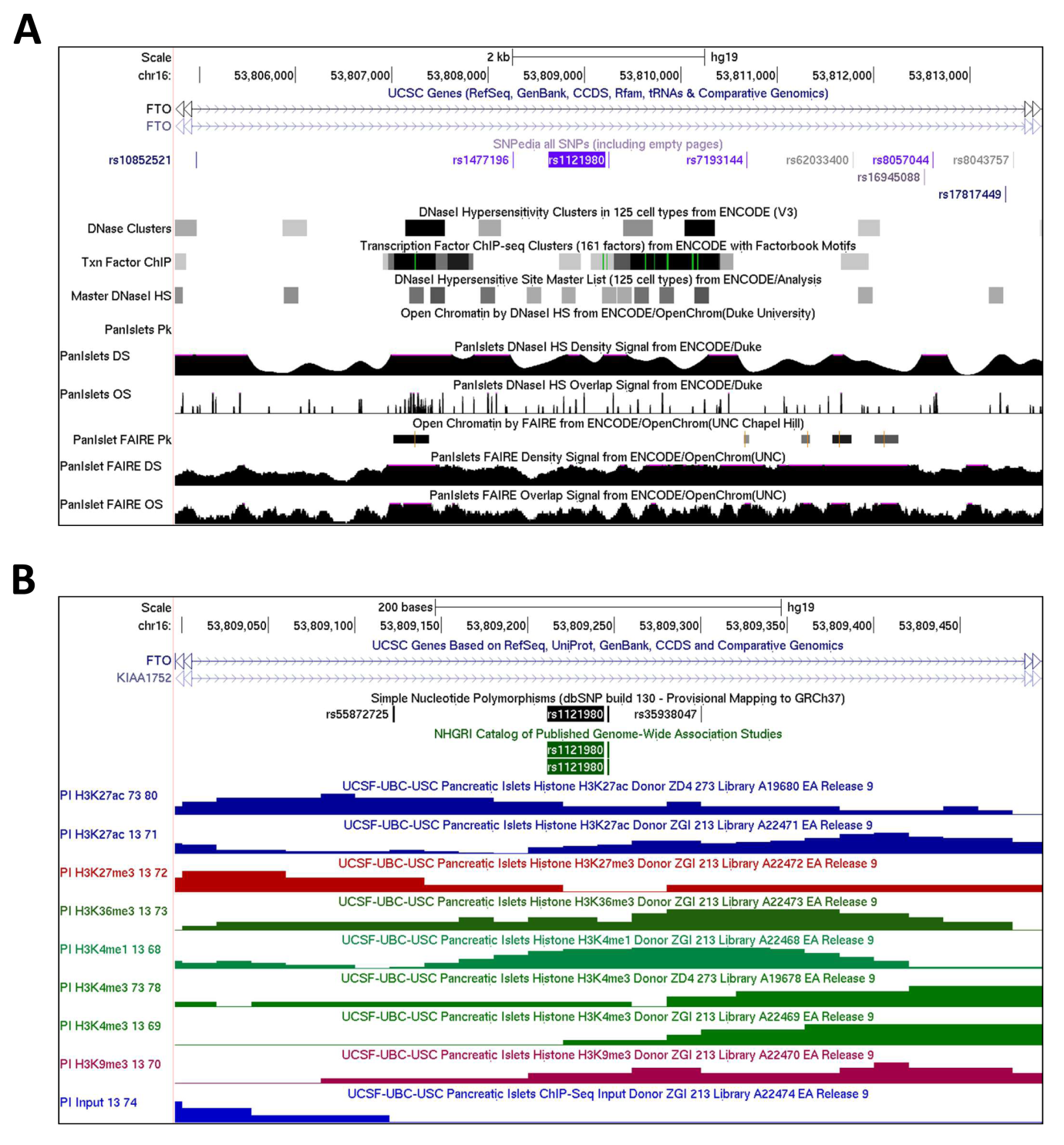 Supplementary Figure 2. Chromatin features of rs1121980. Functional annotation in proximity to rs1121980 in pancreatic islets from ENCODE (A) and Roadmap data (B). DNaseI hypersensitivity (HS) clusters, the Formaldehyde-Assisted Isolation of Regulatory Elements (FAIRE) density signal, and several histone modification markers (such as H3K27ac, H3K27me3, H3K36me3, H3K4me1, H3K4me3, and H3K9me3) are present. 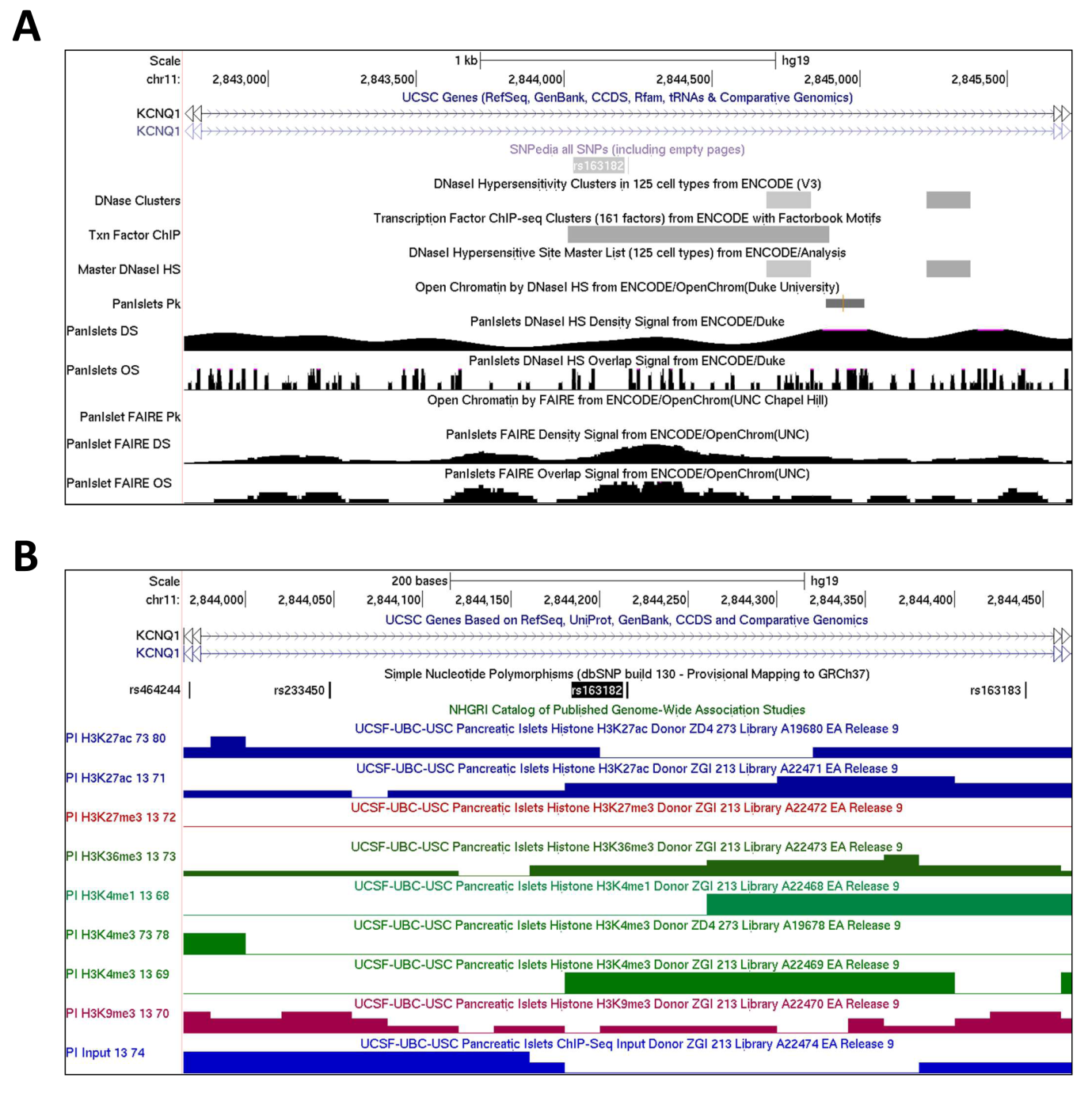 Supplementary Figure 3. Chromatin features of rs163182. Functional annotation in proximity to rs163182 in pancreatic islets from ENCODE (A) and Roadmap data (B). DNaseI hypersensitivity (HS) clusters, the Formaldehyde-Assisted Isolation of Regulatory Elements (FAIRE) density signal, and several histone modification markers (such as H3K27ac, H3K27me3, H3K36me3, H3K4me1, H3K4me3, and H3K9me3) are present. 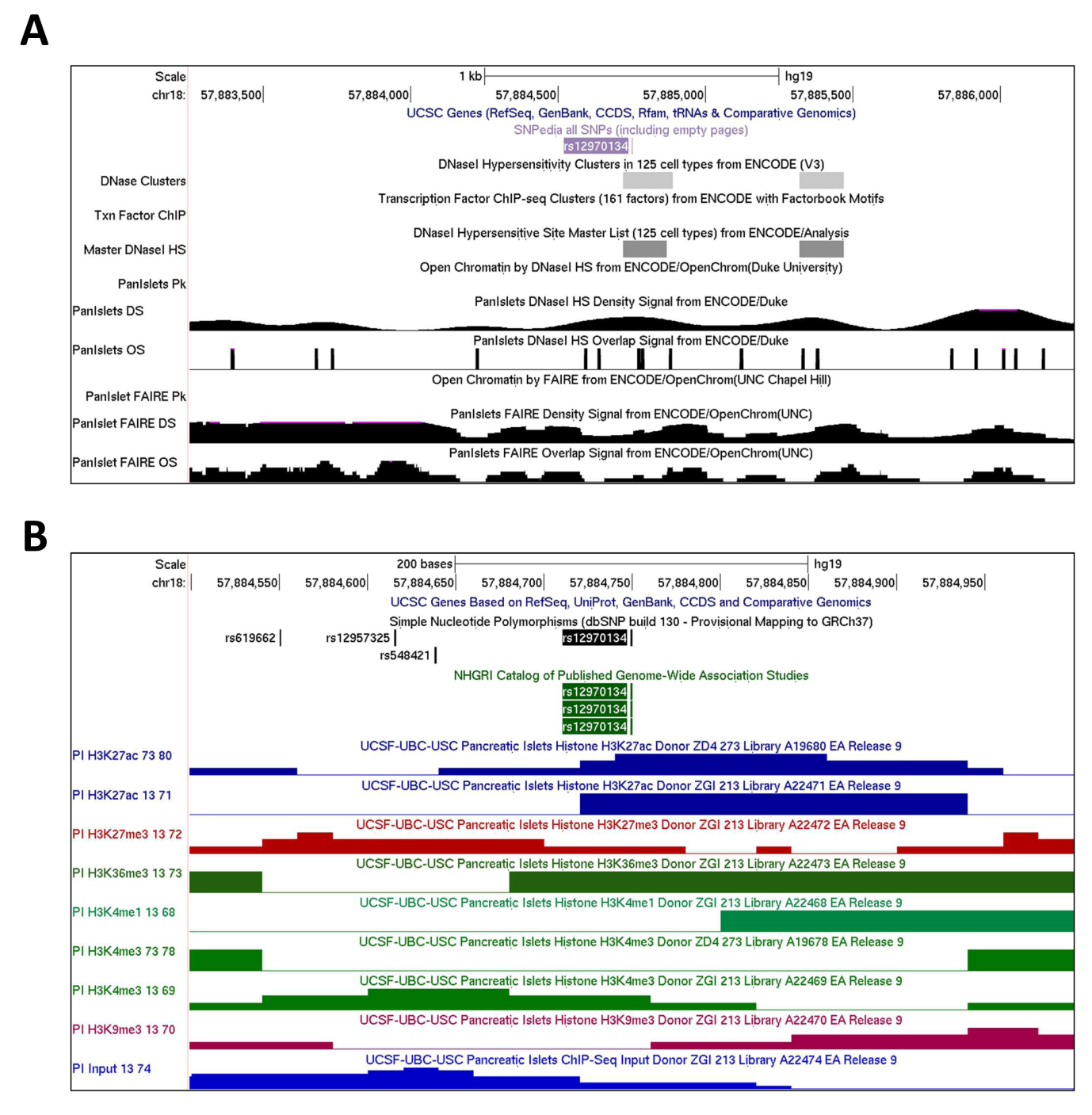 Supplementary Figure 4. Chromatin features of rs12970134. Functional annotation in proximity to rs12970134 in pancreatic islets from ENCODE (A) and Roadmap data (B). DNaseI hypersensitivity (HS) clusters, the Formaldehyde-Assisted Isolation of Regulatory Elements (FAIRE) density signal, and several histone modification markers (such as H3K27ac, H3K27me3, H3K36me3, H3K4me1, H3K4me3, and H3K9me3) are present. 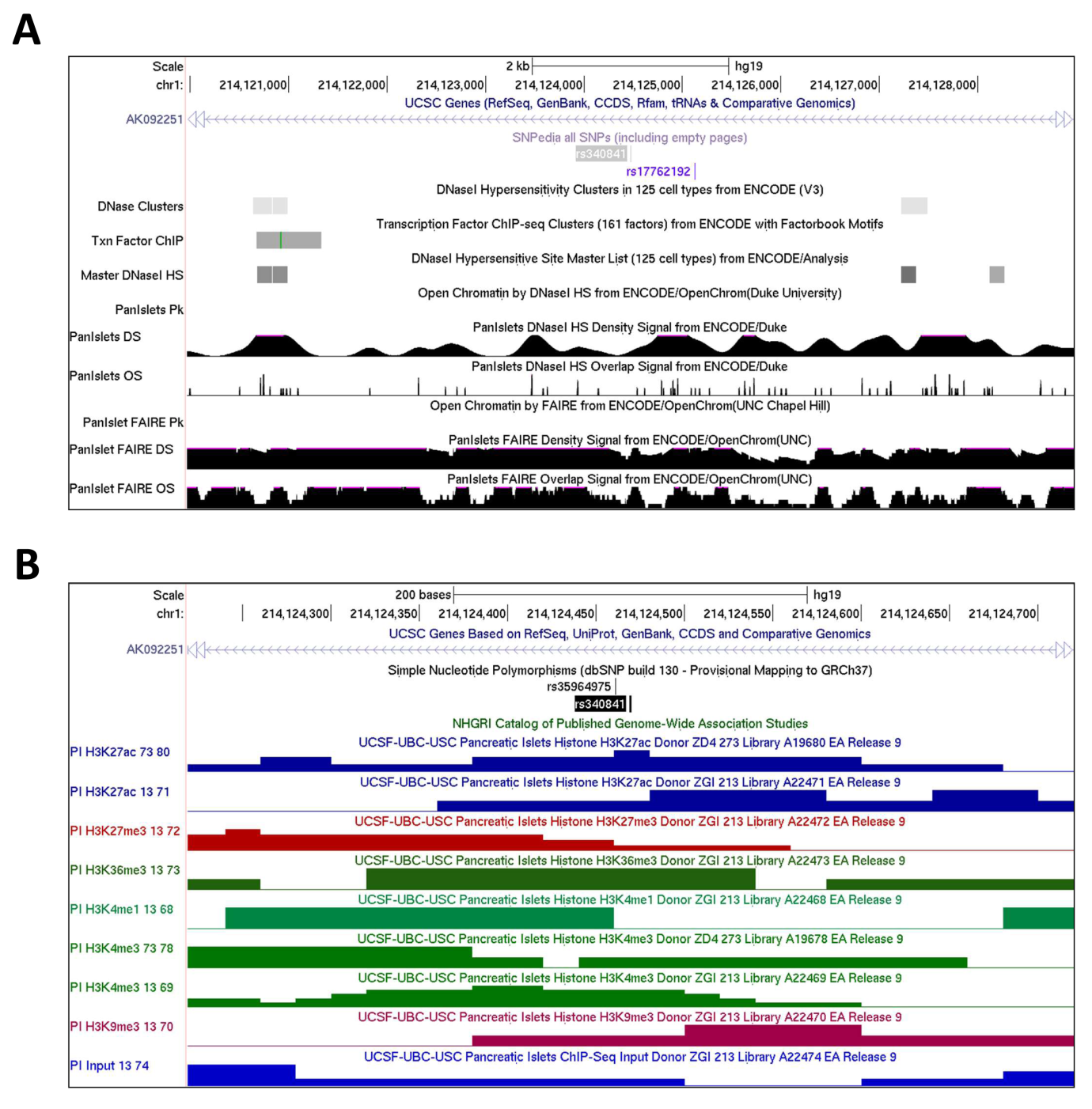 Supplementary Figure 5. Chromatin features of rs340841. Functional annotation in proximity to rs340841 in pancreatic islets from ENCODE (A) and Roadmap data (B). DNaseI hypersensitivity (HS) clusters, the Formaldehyde-Assisted Isolation of Regulatory Elements (FAIRE) density signal, and several histone modification markers (such as H3K27ac, H3K27me3, H3K36me3, H3K4me1, H3K4me3, and H3K9me3) are present. Supplementary Table 2. Information of primers for Sequenom MassARRAY iPLEX assaysSupplementary Table 2. Information of primers for Sequenom MassARRAY iPLEX assaysSupplementary Table 2. Information of primers for Sequenom MassARRAY iPLEX assaysSupplementary Table 2. Information of primers for Sequenom MassARRAY iPLEX assaysSNP_ID2nd-PCRP1st-PCRPUEP_SEQ rs11030104ACGTTGGATGCACAGGAAATTGTAGGACAGACGTTGGATGTGACCAACTTCTTGAGTTCCGGAAATTGTAGGACAGTTAGTArs7481311ACGTTGGATGAACTATCTCAGCCTTTGAGCACGTTGGATGCTCCTGAACCCCTTACTATGcGCCTTTGAGCCCAACArs988712ACGTTGGATGTCTTCTTAGCAGATTGCAAGACGTTGGATGGGTATATAAAGCTGATTCTGGtcTTAACTATTGTCCCTATGCTATArs1121980ACGTTGGATGCTTATATGGCCCCACCTTTCACGTTGGATGCAAGAGTTACAGGTAGGCAGctccgAGTCACGTGTCTTGGTACTATrs11642841ACGTTGGATGAGTCCTCTTATAGGTCTGTCACGTTGGATGGTTGCCATGCTCAGATTTACGTTTTCCTCTTTGCCCCrs1421085ACGTTGGATGGTAGCAGTTCAGGTCCTAAGACGTTGGATGGGAGACTACCCTACAAATTCccatcTCAGGTCCTAAGGCATGArs6499640ACGTTGGATGAGTTGGATAAGCTTTCTGCCACGTTGGATGGAACTGATGGTAGAGTATTTCtAACAGGGTTTCTCTGAArs10278336ACGTTGGATGAGCACTGTGCTAAAATCCTCACGTTGGATGGAACAATCCTGTGGATTGTGcctccAATCCTCATATGATTGAAAGGrs4607517ACGTTGGATGACCAAAAAGCAAGACCTGCCACGTTGGATGTTGTGATGTGTCAGTGCTGGCGCCCCAGCTGTCACrs780093ACGTTGGATGATGCATGTGTCCCAAGCAAGACGTTGGATGTACGTAGCAACACTAGTGGGgCCCAAGCAAGAGCCCCCrs4846569ACGTTGGATGGTCTCTAAATGGTGTTTGTGACGTTGGATGGGGACCAAAAATGACTGTTCgATGGTGTTTGTGTTGAAAAGAArs163177ACGTTGGATGTCTGCGCACGCTCCTTTCAAACGTTGGATGTTTCATGTCAAAGGCAAGCGCTTTCAAGGGTTAACGGrs163182ACGTTGGATGATCTCCCTGAAAGTGGAATGACGTTGGATGGGATGTCCTTGGATTGAGTCgccaTGAAAGTGGAATGAAGACTrs163184ACGTTGGATGTTGCCCTGCCTCTCTCTTTAACGTTGGATGGGTACTTTGCTCAGTAACGGGCCTCTCTCTTTACTCCAArs2237892ACGTTGGATGTGTAAGGCATCTGGTGGAGAACGTTGGATGCAGATGATGGGAGCTGTCACaagatGGGTTTCTAGGCCCCTCACCCCrs2237895ACGTTGGATGAGATGACAGGGCAGTGACAGACGTTGGATGCTCCTATGACTTCGATTCCCcccGCCCGGTCAGTGGTCCCrs2237896ACGTTGGATGTGCTGTGTTCTGTCTCCACCACGTTGGATGAGAGAGGACACCGTCTTGAGagCCACCCAGGCCTCTCCCrs2237897ACGTTGGATGTGGCCAATGTTGAGGGACGACGTTGGATGGCTCAGGGGAAGGATGAGGtgggGCCCAGGGAGCTGGGGArs231356ACGTTGGATGGTACAGCAATTTCAGAACCCACGTTGGATGCCCATTCTTCAAGGGAAACGttatgTCAGAACCCTTTCACATAGrs231362ACGTTGGATGATGGGTTGCCTAGAGACAAGACGTTGGATGGTAGCTCACCTGCCTTTGACTTCCCTCGCCCGTCArs3888647ACGTTGGATGTACCACCACCACTAACTCACACGTTGGATGTCAGGCCTCAGGCAAGGGAACCACTAACTCACACTGCCrs8181588ACGTTGGATGTACAGAGACCTTTCCAGAGCACGTTGGATGGTTCATTGACTGTTCTGGGCCCAGAGCTCAAGGACTrs10871777ACGTTGGATGTGAAAACAGCACAGTCACACACGTTGGATGACGCGAACACACCTATATTGCAGTCACACACATGACArs12970134ACGTTGGATGCGGTTCTAAGCAACAGATACACGTTGGATGACAGGTACTAACAAGCACCCcCTTACCAAACAAAGCATGArs476828ACGTTGGATGAGCAGCACCTGAGTAAAGAGACGTTGGATGGATTCTGAGAGATAAGATTGAAACTGTGGGGTGTCrs538656ACGTTGGATGATGTAGAGCTTTAACTCACCACGTTGGATGTTTAGCTATTATAGATATATGAGCTTTAACTCACCATAATTTTGrs1704198ACGTTGGATGGCTGAATTCTGCCCCTAAGTACGTTGGATGCCATGGCCACAGGTTGATACggcgGCCCCTAAGTTTTTTACAGArs2075423ACGTTGGATGCTCTCCTTCTTGTTGTTCCCACGTTGGATGGCATCTCCTAAAGAAACCGCccTGTCCTGTGGTTTCATTrs340841ACGTTGGATGGAAAGCATGGCTACATGTTCACGTTGGATGTGCTGTAAAGGTGGCTAGTCcatggTCCCTTGAACATCAAGTGAArs340874ACGTTGGATGGAGCAGATGGTTTTAAGGTGACGTTGGATGCATATAAGTTAGCGCCAGCCcccggTTTAAGGTGTGGAAAGGTATArs1496653ACGTTGGATGGCTCTACTGCTGCAGAAAACACGTTGGATGGCACATCGTATGGTTAACACACAAATGTGGTATGTATTTCArs6780569ACGTTGGATGTCTTTTTTCTCCCTCCTTGCACGTTGGATGTTGGCAGGGTGATAAAAGGGCTTGCATTTATTTTCTTCCCTCrs7612463ACGTTGGATGGAGGAAGTAGAGAGAAGTGGACGTTGGATGCTGCCTAATACAGGGTCTTCGTTTTAGACTCAGTTTCAGGTANote: SNP, single-nucleotide polymorphism; PCRP, primer for polymerase chain reaction; UEP_SEQ, primer for single nucleotide extension.Note: SNP, single-nucleotide polymorphism; PCRP, primer for polymerase chain reaction; UEP_SEQ, primer for single nucleotide extension.Note: SNP, single-nucleotide polymorphism; PCRP, primer for polymerase chain reaction; UEP_SEQ, primer for single nucleotide extension.Note: SNP, single-nucleotide polymorphism; PCRP, primer for polymerase chain reaction; UEP_SEQ, primer for single nucleotide extension.Supplementary Table 3. P values for Hardy-Weinberg equilibriumSupplementary Table 3. P values for Hardy-Weinberg equilibriumSupplementary Table 3. P values for Hardy-Weinberg equilibriumSupplementary Table 3. P values for Hardy-Weinberg equilibriumSNP_IDPSNP_IDPrs110301040.083rs22378970.836rs74813110.122rs2313560.311rs9887120.392rs2313620.209rs11219800.822rs38886470.774rs116428410.679rs81815880.551rs14210850.373rs108717770.065rs64996400.085rs129701340.919rs102783360.089rs4768280.712rs46075170.239rs5386560.623rs7800930.608rs17041980.272rs48465690.061rs20754230.091rs1631770.750rs3408410.750rs1631820.890rs3408740.501rs1631840.702rs14966530.104rs22378920.678rs67805690.508rs22378950.269rs76124630.131rs22378960.274Supplementary Table 4. Stratified analyses on the combined effects of the four risk alleles with GDM susceptibilitySupplementary Table 4. Stratified analyses on the combined effects of the four risk alleles with GDM susceptibilitySupplementary Table 4. Stratified analyses on the combined effects of the four risk alleles with GDM susceptibilitySupplementary Table 4. Stratified analyses on the combined effects of the four risk alleles with GDM susceptibilitySupplementary Table 4. Stratified analyses on the combined effects of the four risk alleles with GDM susceptibilitySupplementary Table 4. Stratified analyses on the combined effects of the four risk alleles with GDM susceptibilitySupplementary Table 4. Stratified analyses on the combined effects of the four risk alleles with GDM susceptibilityVariables0-3 / 4-5 / 6-8 allele (s)0-3 / 4-5 / 6-8 allele (s)OR (95%CI)P bOR (95%CI) aP bVariables GDM cases (n = 964) N (%)Controls (n = 1021) N (%)OR (95%CI)P bOR (95%CI) aP bAge, year<= 3096 (20.9) / 276 (60.1) / 87 (19.0)182 (30.1) / 338 (55.9) / 85 (14.0)1.41 (1.16-1.71)0.4471.46 (1.20-1.79)0.382> 30109 (24.2) / 264 (58.5) / 78 (17.3)110 (29.3) / 217 (57.7) / 49 (13.0)1.26 (1.02-1.57)1.28 (1.03-1.59)Pre-pregnancy BMI, kg/m2Pre-pregnancy BMI, kg/m2<= 22109 (23.0) / 285 (60.1) / 80 (16.9)158 (31.2) / 285 (56.3) / 63 (12.5)1.37 (1.12-1.68)0.6781.43 (1.16-1.75)0.590> 2296 (22.0) / 255 (58.5) / 85 (19.5)135 (28.3) / 270 (56.6) / 72 (15.1)1.29 (1.06-1.58)1.32 (1.08-1.63)ParityNulliparae175 (22.5) / 461 (59.3) / 141 (18.1)272 (29.7) / 520 (56.8) / 124 (13.5)1.34 (1.15-1.55)0.8521.38 (1.18-1.61)0.546Multiparae30 (22.6) / 79 (59.4) / 24 (18.0)21 (31.3) / 35 (52.2) / 11 (16.4)1.28 (0.81-2.02)1.17 (0.70-1.95)Abnormal pregnancy historyAbnormal pregnancy historyNo173 (21.7) / 475 (59.7) / 148 (18.6)279 (29.5) / 533 (56.4) / 133 (14.1)1.35 (1.17-1.57)0.5791.36 (1.17-1.58)0.538Yes32 (28.1) / 65 (57.0) / 17 (14.9)14 (36.8) / 22 (57.9) / 2 (5.3)1.61 (0.88-2.95)1.69 (0.86-3.32)Family history of diabetesFamily history of diabetesNo162 (21.8) / 447 (60.1) / 135 (18.1)253 (30.0) / 476 (56.5) / 114 (13.5)1.37 (1.18-1.61)0.3431.41 (1.20-1.66)0.300Yes43 (25.9) / 93 (56.0) / 30 (18.1)40 (28.6) / 79 (56.4) / 21 (15.0)1.14 (0.81-1.62)1.15 (0.81-1.63)Note: a Logistic regression analyses adjusted for age, pre-pregnancy BMI, parity, abnormal pregnancy history and family history of diabetes (excluded the stratified factor in each stratum). b P -value for the heterogeneity test. Abbreviation: GDM, gestational diabetes mellitus.Note: a Logistic regression analyses adjusted for age, pre-pregnancy BMI, parity, abnormal pregnancy history and family history of diabetes (excluded the stratified factor in each stratum). b P -value for the heterogeneity test. Abbreviation: GDM, gestational diabetes mellitus.Note: a Logistic regression analyses adjusted for age, pre-pregnancy BMI, parity, abnormal pregnancy history and family history of diabetes (excluded the stratified factor in each stratum). b P -value for the heterogeneity test. Abbreviation: GDM, gestational diabetes mellitus.Note: a Logistic regression analyses adjusted for age, pre-pregnancy BMI, parity, abnormal pregnancy history and family history of diabetes (excluded the stratified factor in each stratum). b P -value for the heterogeneity test. Abbreviation: GDM, gestational diabetes mellitus.Note: a Logistic regression analyses adjusted for age, pre-pregnancy BMI, parity, abnormal pregnancy history and family history of diabetes (excluded the stratified factor in each stratum). b P -value for the heterogeneity test. Abbreviation: GDM, gestational diabetes mellitus.Note: a Logistic regression analyses adjusted for age, pre-pregnancy BMI, parity, abnormal pregnancy history and family history of diabetes (excluded the stratified factor in each stratum). b P -value for the heterogeneity test. Abbreviation: GDM, gestational diabetes mellitus.Note: a Logistic regression analyses adjusted for age, pre-pregnancy BMI, parity, abnormal pregnancy history and family history of diabetes (excluded the stratified factor in each stratum). b P -value for the heterogeneity test. Abbreviation: GDM, gestational diabetes mellitus.Supplementary Table 5. Stratified analyses on the association between the four significant SNPs and GDM risk, respectivelySupplementary Table 5. Stratified analyses on the association between the four significant SNPs and GDM risk, respectivelySupplementary Table 5. Stratified analyses on the association between the four significant SNPs and GDM risk, respectivelySupplementary Table 5. Stratified analyses on the association between the four significant SNPs and GDM risk, respectivelySupplementary Table 5. Stratified analyses on the association between the four significant SNPs and GDM risk, respectivelySupplementary Table 5. Stratified analyses on the association between the four significant SNPs and GDM risk, respectivelySupplementary Table 5. Stratified analyses on the association between the four significant SNPs and GDM risk, respectivelySupplementary Table 5. Stratified analyses on the association between the four significant SNPs and GDM risk, respectivelySupplementary Table 5. Stratified analyses on the association between the four significant SNPs and GDM risk, respectivelyVariablesFTO rs1121980  GG/AG/AAFTO rs1121980  GG/AG/AAKCNQ1 rs163182  GG/CG/CCKCNQ1 rs163182  GG/CG/CCMC4R rs12970134 GG/AG/AAMC4R rs12970134 GG/AG/AAPROX1 rs340841 CC/CT/TTPROX1 rs340841 CC/CT/TTVariables OR (95%CI)P aOR (95%CI)P aOR (95%CI)P aOR (95%CI)P aAge, year<= 300.72 (0.58-0.91)0.2980.81 (0.68-0.96)0.5961.28 (1.04-1.58)0.6081.20 (1.01-1.42)0.846> 300.86 (0.67-1.10)0.87 (0.71-1.06)1.18 (0.94-1.49)1.17 (0.97-1.42)Pre-pregnancy BMI, kg/m2Pre-pregnancy BMI, kg/m2<= 220.79 (0.63-0.99)1.0000.82 (0.69-0.99)0.6531.16 (0.93-1.44)0.4371.24 (1.04-1.48) 0.560> 220.79 (0.62-1.00)0.87 (0.72-1.04)1.31 (1.06-1.63)1.15 (0.96-1.38)ParityNulliparae0.81 (0.68-0.97)0.4480.85 (0.74-0.98)0.6521.22 (1.03-1.43)0.7461.24 (1.09-1.42)0.090Multiparae0.65 (0.38-1.12)0.77 (0.51-1.15)1.34 (0.78-2.31)0.87 (0.59-1.28)Abnormal pregnancy historyAbnormal pregnancy historyNo0.81 (0.68-0.96)0.2820.83 (0.72-0.95)0.1631.25 (1.07-1.47)0.7191.22 (1.07-1.39)0.752Yes0.55 (0.28-1.10)1.23 (0.72-2.10)1.44 (0.68-3.08)1.33 (0.79-2.23)Family history of diabetesFamily history of diabetesNo0.77 (0.64-0.92)0.4180.82 (0.71-0.95)0.3461.18 (1.00-1.40)0.3131.22 (1.07-1.40)0.463Yes0.93 (0.61-1.41)0.97 (0.71-1.34)1.46 (1.00-2.13)1.07 (0.77-1.47)Note: a P -value for the heterogeneity test. Abbreviation: GDM, gestational diabetes mellitus.Note: a P -value for the heterogeneity test. Abbreviation: GDM, gestational diabetes mellitus.Note: a P -value for the heterogeneity test. Abbreviation: GDM, gestational diabetes mellitus.Note: a P -value for the heterogeneity test. Abbreviation: GDM, gestational diabetes mellitus.Note: a P -value for the heterogeneity test. Abbreviation: GDM, gestational diabetes mellitus.Note: a P -value for the heterogeneity test. Abbreviation: GDM, gestational diabetes mellitus.Note: a P -value for the heterogeneity test. Abbreviation: GDM, gestational diabetes mellitus.Note: a P -value for the heterogeneity test. Abbreviation: GDM, gestational diabetes mellitus.Note: a P -value for the heterogeneity test. Abbreviation: GDM, gestational diabetes mellitus.Supplementary Table 6. The impacts of rs1121980 and its in high LD SNPs (r2 > 0.80) on gene expression based on the PhenoScannerSupplementary Table 6. The impacts of rs1121980 and its in high LD SNPs (r2 > 0.80) on gene expression based on the PhenoScannerSupplementary Table 6. The impacts of rs1121980 and its in high LD SNPs (r2 > 0.80) on gene expression based on the PhenoScannerSupplementary Table 6. The impacts of rs1121980 and its in high LD SNPs (r2 > 0.80) on gene expression based on the PhenoScannerSupplementary Table 6. The impacts of rs1121980 and its in high LD SNPs (r2 > 0.80) on gene expression based on the PhenoScannerSupplementary Table 6. The impacts of rs1121980 and its in high LD SNPs (r2 > 0.80) on gene expression based on the PhenoScannerSupplementary Table 6. The impacts of rs1121980 and its in high LD SNPs (r2 > 0.80) on gene expression based on the PhenoScannerSupplementary Table 6. The impacts of rs1121980 and its in high LD SNPs (r2 > 0.80) on gene expression based on the PhenoScannerSupplementary Table 6. The impacts of rs1121980 and its in high LD SNPs (r2 > 0.80) on gene expression based on the PhenoScannerSupplementary Table 6. The impacts of rs1121980 and its in high LD SNPs (r2 > 0.80) on gene expression based on the PhenoScannerSupplementary Table 6. The impacts of rs1121980 and its in high LD SNPs (r2 > 0.80) on gene expression based on the PhenoScannerSupplementary Table 6. The impacts of rs1121980 and its in high LD SNPs (r2 > 0.80) on gene expression based on the PhenoScannerSNPAllelesProxy rsIDProxy
Allelesr2dprimeTissueExp_geneBetaSEPNrs1121980G/Ars1121980G/A11Muscle skeletalFTO-0.1390.029433.16E-06491rs1121980G/Ars1121980G/A11Whole bloodSLC22A60.00740.001835.17E-055257rs1121980G/Ars1121980G/A11Peripheral bloodTEX9NANA1.15E-055311rs1121980G/Ars1121980G/A11Whole bloodFTONANA2.78E-0631086rs1121980G/Ars1121980G/A11Whole bloodZNF480NANA2.74E-0625262rs1121980G/Ars1121980G/A11Whole bloodTUBB4BNANA6.35E-0530381rs1121980G/Ars1121980G/A11Whole bloodTAF1ANANA6.38E-0531046rs1121980G/Ars1121980G/A11Whole bloodTMEM170BNANA7.08E-0520737rs1121980G/Ars1121980G/A11Whole bloodAPOBEC3CNANA0.00013631300rs1121980G/Ars1121980G/A11Whole bloodRDM1NANA0.00026429228rs1121980G/Ars1121980G/A11Whole bloodB3GNT7NANA0.00027731300rs1121980G/Ars1121980G/A11Whole bloodZIK1NANA0.00029426225rs1121980G/Ars1121980G/A11Whole bloodZNF571NANA0.00031431086rs1121980G/Ars1121980G/A11Whole bloodSLC18B1NANA0.00033825306rs1121980G/Ars1121980G/A11Whole bloodALMS1PNANA0.0003469605rs1121980G/Ars1121980G/A11Whole bloodPEX13NANA0.00039831260rs1121980G/Ars1121980G/A11Whole bloodARVCFNANA0.00042131300rs1121980G/Ars1121980G/A11Whole bloodHIST1H1CNANA0.00042131300rs1121980G/Ars1121980G/A11Whole bloodAC092155.1NANA0.0004274868rs1121980G/Ars1121980G/A11Whole bloodZBTB7ANANA0.00049631300rs1121980G/Ars1121980G/A11Whole bloodMDFICNANA0.00050631300rs1121980G/Ars1121980G/A11Whole bloodNPFFNANA0.00055730475rs1121980G/Ars1121980G/A11Whole bloodAGBL2NANA0.0005931300rs1121980G/Ars1121980G/A11Whole bloodRP11-498E2.8NANA0.0006274677rs1121980G/Ars1121980G/A11Whole bloodHLA-DMBNANA0.00066313344rs1121980G/Ars1121980G/A11Whole bloodSMARCD3NANA0.0006731086rs1121980G/Ars1121980G/A11Whole bloodHDGFRP3NANA0.00068131300rs1121980G/Ars1121980G/A11Whole bloodHNRNPA1P16NANA0.0007055502rs1121980G/Ars1121980G/A11Whole bloodRP11-96H19.1NANA0.0008365502rs1121980G/Ars1121980G/A11Whole bloodKB-1027C11.4NANA0.0008585502rs1121980G/Ars1121980G/A11Whole bloodNDST2NANA0.00086131086rs1121980G/Ars1121980G/A11Whole bloodTXNDC11NANA0.00094614263rs1121980G/Ars1121980G/A11Whole bloodSLC2A9NANA0.00095226225rs1121980G/Ars201940822GACC/G11Muscle skeletalFTO-0.13170.037550.0005164361rs1121980G/Ars201940822GACC/G11Muscle skeletalFTO-0.13630.029214.11E-06491rs1121980G/Ars201940822GACC/G11Whole bloodSLC22A6NANA3.29E-055257rs1121980G/Ars199952722G/GT11Muscle skeletalFTO-0.13170.037560.0005184361rs1121980G/Ars199952722G/GT11Muscle skeletalFTO-0.13660.029193.87E-06491rs1121980G/Ars199952722G/GT11Whole bloodSLC22A6NANA3.15E-055257rs1121980G/Ars57292959G/T11Muscle skeletalFTONANA0.0006722361rs1121980G/Ars57292959G/T11Muscle skeletalFTO-0.13550.02934.94E-06491rs1121980G/Ars57292959G/T11Whole bloodSLC22A6NANA3.43E-055257rs1121980G/Ars9937521C/T11Muscle skeletalFTO-0.12760.037830.0008335361rs1121980G/Ars9937521C/T11Muscle skeletalFTO-0.14080.029282.12E-06491rs1121980G/Ars9937521C/T11Whole bloodSLC22A60.00870.001971.04E-055257rs1121980G/Ars9937521C/T11Whole bloodRDM1-0.01950.004999.42E-055257rs1121980G/Ars9937521C/T11Whole bloodFTONANA2.37E-0526942rs1121980G/Ars28562191C/T11Muscle skeletalFTO-0.12560.037330.0008606361rs1121980G/Ars28562191C/T11Muscle skeletalFTO-0.13670.029294.09E-06491rs1121980G/Ars28562191C/T11Whole bloodRDM1-0.01980.005048.79E-055257rs1121980G/Ars28562191C/T11Whole bloodFTONANA5.92E-0526942rs1121980G/Ars9937053G/A11Muscle skeletalFTO-0.13460.02967.10E-06491rs1121980G/Ars9937053G/A11Whole bloodSLC22A60.00750.001844.80E-055257rs1121980G/Ars9937053G/A11Whole bloodFTONANA1.68E-0631355rs1121980G/Ars9937354G/A11Muscle skeletalFTO-0.13660.029193.87E-06491rs1121980G/Ars9937354G/A11Whole bloodSLC22A60.00750.001844.74E-055257rs1121980G/Ars9937354G/A11Whole bloodFTONANA2.56E-0631355rs1121980G/Ars9928094A/G11Muscle skeletalFTO-0.13660.029193.87E-06491rs1121980G/Ars9928094A/G11Whole bloodSLC22A60.00750.001844.76E-055257rs1121980G/Ars9928094A/G11Whole bloodFTONANA1.88E-0631470rs1121980G/Ars9930397T/A11Muscle skeletalFTO-0.13410.029175.71E-06491rs1121980G/Ars9930397T/A11Whole bloodSLC22A60.00750.001844.81E-055257rs1121980G/Ars9930397T/A11Whole bloodFTONANA1.87E-0631355rs1121980G/Ars9940278C/T11Muscle skeletalFTO-0.13420.029185.57E-06491rs1121980G/Ars9940278C/T11Whole bloodSLC22A60.00750.001844.74E-055257rs1121980G/Ars9940278C/T11Whole bloodFTONANA1.60E-0631355rs1121980G/Ars9939973G/A11Muscle skeletalFTO-0.13420.029185.57E-06491rs1121980G/Ars9939973G/A11Whole bloodSLC22A60.00750.001844.73E-055257rs1121980G/Ars9939973G/A11Whole bloodFTONANA1.32E-0631470rs1121980G/Ars9940646C/G11Muscle skeletalFTO-0.13250.029227.54E-06491rs1121980G/Ars9940646C/G11Whole bloodSLC22A60.00750.001844.76E-055257rs1121980G/Ars9940646C/G11Whole bloodFTONANA1.67E-0631354rs1121980G/Ars1421086C/A11Muscle skeletalFTO-0.13430.029215.66E-06491rs1121980G/Ars1421086C/A11Whole bloodSLC22A60.00750.001844.79E-055257rs1121980G/Ars1421086C/A11Whole bloodFTONANA1.78E-0631355rs1121980G/Ars9923544C/T11Muscle skeletalFTO-0.13240.029257.83E-06491rs1121980G/Ars9923544C/T11Whole bloodSLC22A60.00750.001854.90E-055257rs1121980G/Ars9923544C/T11Whole bloodFTONANA2.02E-0631355rs1121980G/Ars1558901A/T11Muscle skeletalFTO-0.13250.029227.54E-06491rs1121980G/Ars1558901A/T11Whole bloodSLC22A60.00750.001844.83E-055257rs1121980G/Ars1558901A/T11Whole bloodFTONANA1.65E-0631354rs1121980G/Ars11075985C/A11Muscle skeletalFTO-0.13860.029473.46E-06491rs1121980G/Ars11075985C/A11Whole bloodSLC22A60.00750.001844.86E-055257rs1121980G/Ars11075985C/A11Whole bloodFTONANA3.41E-0631354rs1121980G/Ars9940128G/A0.988211Muscle skeletalFTO-0.13190.029258.44E-06491rs1121980G/Ars9940128G/A0.988211Whole bloodSLC22A60.00750.001844.80E-055257rs1121980G/Ars9940128G/A0.988211Whole bloodFTONANA1.28E-0631354rs1121980G/Ars9940128G/A0.988211Whole bloodZNF480NANA3.90E-0625531rs1121980G/Ars9940128G/A0.988211Whole bloodTAF1ANANA1.56E-0531315rs1121980G/Ars9940128G/A0.988211Whole bloodTUBB4BNANA3.78E-0530650rs1121980G/Ars9940128G/A0.988211Whole bloodTMEM170BNANA7.56E-0521006rs1121980G/Ars9940128G/A0.988211Whole bloodRDM1NANA9.21E-0529497rs1121980G/Ars9940128G/A0.988211Whole bloodAPOBEC3CNANA0.00011231569rs1121980G/Ars9940128G/A0.988211Whole bloodARVCFNANA0.00023431569rs1121980G/Ars9940128G/A0.988211Whole bloodSMARCD3NANA0.00029331355rs1121980G/Ars9940128G/A0.988211Whole bloodMDFICNANA0.00033531569rs1121980G/Ars9940128G/A0.988211Whole bloodZIK1NANA0.00039326494rs1121980G/Ars9940128G/A0.988211Whole bloodZNF571NANA0.00040731355rs1121980G/Ars9940128G/A0.988211Whole bloodZBTB7ANANA0.00040931569rs1121980G/Ars9940128G/A0.988211Whole bloodPANK4NANA0.00041731569rs1121980G/Ars9940128G/A0.988211Whole bloodHNRNPA1P16NANA0.0004195502rs1121980G/Ars9940128G/A0.988211Whole bloodHDGFRP3NANA0.0004331569rs1121980G/Ars9940128G/A0.988211Whole bloodSLC18B1NANA0.00047225575rs1121980G/Ars9940128G/A0.988211Whole bloodPEX13NANA0.00048331529rs1121980G/Ars9940128G/A0.988211Whole bloodAC092155.1NANA0.000494868rs1121980G/Ars9940128G/A0.988211Whole bloodTXNDC11NANA0.00056214263rs1121980G/Ars9940128G/A0.988211Whole bloodHLA-DMBNANA0.00057313344rs1121980G/Ars9940128G/A0.988211Whole bloodKB-1027C11.4NANA0.0005975502rs1121980G/Ars9940128G/A0.988211Whole bloodNDST2NANA0.00074631355rs1121980G/Ars9940128G/A0.988211Whole bloodALMS1PNANA0.0007689605rs1121980G/Ars9940128G/A0.988211Whole bloodRP11-96H19.1NANA0.0007815502rs1121980G/Ars9940128G/A0.988211Whole bloodAGBL2NANA0.00081731569rs1121980G/Ars9940128G/A0.988211Whole bloodHLCSNANA0.00083731529rs1121980G/Ars9940128G/A0.988211Whole bloodB3GNT7NANA0.00085131569rs1121980G/Ars9940128G/A0.988211Whole bloodMFN2NANA0.00090731569rs1121980G/Ars9940128G/A0.988211Whole bloodARNTL2NANA0.00091230650rs1121980G/Ars9940128G/A0.988211Whole bloodZBTB4NANA0.00092331355rs1121980G/Ars9940128G/A0.988211Whole bloodVPS4ANANA0.00093131569rs1121980G/Ars9923147C/T0.988211Muscle skeletalFTO-0.13490.029657.06E-06491rs1121980G/Ars9923147C/T0.988211Whole bloodSLC22A60.00750.001844.80E-055257rs1121980G/Ars9923147C/T0.988211Whole bloodFTONANA1.91E-0631354rs1121980G/Ars9933509T/C0.988211Muscle skeletalFTO-0.12560.029312.26E-05491rs1121980G/Ars9933509T/C0.988211Whole bloodANKRD11-0.00720.001817.35E-055257rs1121980G/Ars9933509T/C0.988211Whole bloodFTONANA1.09E-0531354rs1121980G/Ars9933509T/C0.988211Whole bloodRBL2NANA0.00095831568rs1121980G/Ars9931900A/G0.988211Muscle skeletalFTO-0.12540.029312.32E-05491rs1121980G/Ars9931900A/G0.988211Whole bloodANKRD11-0.00730.001836.87E-055257rs1121980G/Ars9931900A/G0.988211Whole bloodFTONANA9.64E-0631355rs1121980G/Ars9931900A/G0.988211Whole bloodRBL2NANA0.00099831569rs1121980G/Ars9937709A/G0.988211Whole bloodANKRD11-0.00720.001827.74E-055257rs1121980G/Ars9937709A/G0.988211Whole bloodFTONANA1.07E-0531355rs1121980G/Ars7206629T/C0.988211Muscle skeletalFTO-0.1250.029312.47E-05491rs1121980G/Ars7206629T/C0.988211Whole bloodANKRD11-0.00720.001827.59E-055257rs1121980G/Ars7206629T/C0.988211Whole bloodFTONANA1.16E-0531355rs1121980G/Ars7201850C/T0.982260.99404Muscle skeletalFTO-0.12660.029311.93E-05491rs1121980G/Ars7201850C/T0.982260.99404Whole bloodANKRD11-0.00720.001827.47E-055257rs1121980G/Ars7201850C/T0.982260.99404Whole bloodFTONANA9.36E-0631470rs1121980G/Ars9941349C/T0.970420.98804Muscle skeletalFTO-0.12140.030226.94E-05491rs1121980G/Ars9941349C/T0.970420.98804Whole bloodFTONANA2.64E-0531085rs1121980G/Ars9941349C/T0.970420.98804Whole bloodZNF480NANA1.47E-0525262rs1121980G/Ars9941349C/T0.970420.98804Whole bloodRP11-96H19.1NANA2.00E-055502rs1121980G/Ars9941349C/T0.970420.98804Whole bloodTUBB4BNANA7.51E-0530381rs1121980G/Ars9941349C/T0.970420.98804Whole bloodZBTB7ANANA0.00016531300rs1121980G/Ars9941349C/T0.970420.98804Whole bloodTMEM170BNANA0.0002120737rs1121980G/Ars9941349C/T0.970420.98804Whole bloodRGPD1NANA0.0002645502rs1121980G/Ars9941349C/T0.970420.98804Whole bloodSLC18B1NANA0.00026725306rs1121980G/Ars9941349C/T0.970420.98804Whole bloodB3GNT7NANA0.0003431300rs1121980G/Ars9941349C/T0.970420.98804Whole bloodSMARCD3NANA0.00034331086rs1121980G/Ars9941349C/T0.970420.98804Whole bloodHDGFRP3NANA0.00035631300rs1121980G/Ars9941349C/T0.970420.98804Whole bloodTAF1ANANA0.00036731046rs1121980G/Ars9941349C/T0.970420.98804Whole bloodRP11-498E2.8NANA0.0003684677rs1121980G/Ars9941349C/T0.970420.98804Whole bloodPEX13NANA0.00039931260rs1121980G/Ars9941349C/T0.970420.98804Whole bloodHORMAD1NANA0.00040431260rs1121980G/Ars9941349C/T0.970420.98804Whole bloodMDFICNANA0.00047131300rs1121980G/Ars9941349C/T0.970420.98804Whole bloodTAF1CNANA0.0004831086rs1121980G/Ars9941349C/T0.970420.98804Whole bloodARNTL2NANA0.00049530381rs1121980G/Ars9941349C/T0.970420.98804Whole bloodRDM1NANA0.00049829228rs1121980G/Ars9941349C/T0.970420.98804Whole bloodZNF571NANA0.00050831086rs1121980G/Ars9941349C/T0.970420.98804Whole bloodDUSP6NANA0.00053731300rs1121980G/Ars9941349C/T0.970420.98804Whole bloodZIK1NANA0.00055926225rs1121980G/Ars9941349C/T0.970420.98804Whole bloodKB-1027C11.4NANA0.0005835502rs1121980G/Ars9941349C/T0.970420.98804Whole bloodNDST2NANA0.00062931086rs1121980G/Ars9941349C/T0.970420.98804Whole bloodAC092155.1NANA0.0007354868rs1121980G/Ars9941349C/T0.970420.98804Whole bloodSAGNANA0.00075429218rs1121980G/Ars9941349C/T0.970420.98804Whole bloodRGPD2NANA0.0007835502rs1121980G/Ars9941349C/T0.970420.98804Whole bloodRP11-335O4.3NANA0.0008333831rs1121980G/Ars9941349C/T0.970420.98804Whole bloodPABPC1LNANA0.00085220563rs1121980G/Ars9941349C/T0.970420.98804Whole bloodNPFFNANA0.0008930475rs1121980G/Ars9941349C/T0.970420.98804Whole bloodAPOBEC3CNANA0.00091631300rs1121980G/Ars9941349C/T0.970420.98804Whole bloodVPS4ANANA0.00092731300rs1121980G/Ars9941349C/T0.970420.98804Whole bloodUBE2TNANA0.00096531300rs1121980G/Ars28567725T/C0.970420.98804Muscle skeletalFTO-0.12060.030016.95E-05491rs1121980G/Ars28567725T/C0.970420.98804Whole bloodFTONANA1.35E-0531354rs1121980G/Ars28567725T/C0.970420.98804Whole bloodRBL2NANA0.00067131568rs1121980G/Ars9931494C/G0.970420.98804Muscle skeletalFTO-0.12240.030025.44E-05491rs1121980G/Ars9931494C/G0.970420.98804Whole bloodFTONANA2.49E-0531354rs1121980G/Ars9931494C/G0.970420.98804Whole bloodRBL2NANA0.00052131568rs1121980G/Ars9930501A/G0.925390.98198Muscle skeletalFTO-0.12380.029884.15E-05491rs1121980G/Ars9930501A/G0.925390.98198Whole bloodRDM1-0.01820.004628.14E-055257rs1121980G/Ars9930501A/G0.925390.98198Whole bloodFTONANA5.54E-0531384rs1121980G/Ars9930506A/G0.925390.98198Muscle skeletalFTO-0.12380.030084.66E-05491rs1121980G/Ars9930506A/G0.925390.98198Whole bloodRDM1-0.01820.004628.16E-055257rs1121980G/Ars9930506A/G0.925390.98198Whole bloodFTONANA8.84E-0530970rs1121980G/Ars9930506A/G0.925390.98198Whole bloodZBTB7ANANA7.00E-0531185rs1121980G/Ars9930506A/G0.925390.98198Whole bloodTUBB4BNANA7.07E-0530266rs1121980G/Ars9930506A/G0.925390.98198Whole bloodZNF480NANA8.50E-0525147rs1121980G/Ars9930506A/G0.925390.98198Whole bloodRP11-96H19.1NANA0.000145502rs1121980G/Ars9930506A/G0.925390.98198Whole bloodPEX13NANA0.00014831145rs1121980G/Ars9930506A/G0.925390.98198Whole bloodSLC18B1NANA0.00017125191rs1121980G/Ars9930506A/G0.925390.98198Whole bloodSAGNANA0.00020729103rs1121980G/Ars9930506A/G0.925390.98198Whole bloodB3GNT7NANA0.00025331185rs1121980G/Ars9930506A/G0.925390.98198Whole bloodMDFICNANA0.00028731185rs1121980G/Ars9930506A/G0.925390.98198Whole bloodDUSP6NANA0.00033631185rs1121980G/Ars9930506A/G0.925390.98198Whole bloodRDM1NANA0.00036429113rs1121980G/Ars9930506A/G0.925390.98198Whole bloodKB-1027C11.4NANA0.0003725502rs1121980G/Ars9930506A/G0.925390.98198Whole bloodSSH2NANA0.00042814263rs1121980G/Ars9930506A/G0.925390.98198Whole bloodFGF9NANA0.00048731185rs1121980G/Ars9930506A/G0.925390.98198Whole bloodHORMAD1NANA0.0005331145rs1121980G/Ars9930506A/G0.925390.98198Whole bloodHDGFRP3NANA0.00062831185rs1121980G/Ars9930506A/G0.925390.98198Whole bloodAC092155.1NANA0.0006734868rs1121980G/Ars9930506A/G0.925390.98198Whole bloodZIK1NANA0.00072726110rs1121980G/Ars9930506A/G0.925390.98198Whole bloodAGBL2NANA0.00081631185rs1121980G/Ars9930506A/G0.925390.98198Whole bloodRGPD1NANA0.0008685502rs1121980G/Ars9930506A/G0.925390.98198Whole bloodPABPC1LNANA0.00088220563rs1121980G/Ars9930506A/G0.925390.98198Whole bloodTAF1ANANA0.00089130931rs1121980G/Ars9930506A/G0.925390.98198Whole bloodUBE2TNANA0.00089431185rs1121980G/Ars9930506A/G0.925390.98198Whole bloodHNRNPA1P16NANA0.000915502rs1121980G/Ars9930506A/G0.925390.98198Whole bloodRP11-317N8.4NANA0.00091620948rs1121980G/Ars9930506A/G0.925390.98198Whole bloodKIDINS220NANA0.0009729188rs1121980G/Ars9932754T/C0.925390.98198Muscle skeletalFTO-0.12360.029884.23E-05491rs1121980G/Ars9932754T/C0.925390.98198Whole bloodRDM1-0.01820.004628.17E-055257rs1121980G/Ars9932754T/C0.925390.98198Whole bloodFTONANA6.35E-0531354rs1121980G/Ars9933040T/A0.925390.98198Muscle skeletalFTO-0.12380.029884.15E-05491rs1121980G/Ars9933040T/A0.925390.98198Whole bloodRDM1-0.01840.004688.46E-055257rs1121980G/Ars9933040T/A0.925390.98198Whole bloodFTONANA5.20E-0531355rs1121980G/Ars9922708C/T0.925390.98198Muscle skeletalFTO-0.12350.029934.44E-05491rs1121980G/Ars9922708C/T0.925390.98198Whole bloodSUGT1-0.01710.004296.87E-055257rs1121980G/Ars9922708C/T0.925390.98198Whole bloodFTONANA5.35E-0531470rs1121980G/Ars9922619G/T0.925390.98198Muscle skeletalFTO-0.12410.030385.31E-05491rs1121980G/Ars9922619G/T0.925390.98198Whole bloodRDM1-0.01870.004717.31E-055257rs1121980G/Ars9922619G/T0.925390.98198Whole bloodFTONANA9.80E-0531470Supplementary Table 7. The impacts of rs163182 and its in high LD SNPs (r2 > 0.80) on gene expression based on the PhenoScannerSupplementary Table 7. The impacts of rs163182 and its in high LD SNPs (r2 > 0.80) on gene expression based on the PhenoScannerSupplementary Table 7. The impacts of rs163182 and its in high LD SNPs (r2 > 0.80) on gene expression based on the PhenoScannerSupplementary Table 7. The impacts of rs163182 and its in high LD SNPs (r2 > 0.80) on gene expression based on the PhenoScannerSupplementary Table 7. The impacts of rs163182 and its in high LD SNPs (r2 > 0.80) on gene expression based on the PhenoScannerSupplementary Table 7. The impacts of rs163182 and its in high LD SNPs (r2 > 0.80) on gene expression based on the PhenoScannerSupplementary Table 7. The impacts of rs163182 and its in high LD SNPs (r2 > 0.80) on gene expression based on the PhenoScannerSupplementary Table 7. The impacts of rs163182 and its in high LD SNPs (r2 > 0.80) on gene expression based on the PhenoScannerSupplementary Table 7. The impacts of rs163182 and its in high LD SNPs (r2 > 0.80) on gene expression based on the PhenoScannerSupplementary Table 7. The impacts of rs163182 and its in high LD SNPs (r2 > 0.80) on gene expression based on the PhenoScannerSupplementary Table 7. The impacts of rs163182 and its in high LD SNPs (r2 > 0.80) on gene expression based on the PhenoScannerSupplementary Table 7. The impacts of rs163182 and its in high LD SNPs (r2 > 0.80) on gene expression based on the PhenoScannerSNPAllelesProxy rsIDProxy
Allelesr2dprimeTissueExp_geneBetaSEPNrs163182C/Grs163182C/G11Whole bloodSLC22A18NANA1.37E-082116rs163182C/Grs163182C/G11Whole bloodSLC22A18;SLC22A18ASNANA6.04E-052116rs163182C/Grs163182C/G11Artery aortaSLC22A18-0.33270.081046.42E-05197rs163182C/Grs163182C/G11LiverOSBPL50.35060.096630.000518297rs163182C/Grs163182C/G11Artery aortaSLC22A18-0.26510.066890.0001008267rs163182C/Grs163182C/G11Brain cortexC11orf210.40580.11690.0007329136rs163182C/Grs163182C/G11Brain frontal cortex BA9TNNI20.39380.1150.0009111118rs163182C/Grs163182C/G11Skin not sun exposed suprapubicC11orf89-0.16090.046760.000667335rs163182C/Grs163182C/G11Whole bloodSLC22A18NANA6.20E-0923651rs163182C/Grs163182C/G11Whole bloodCDKN1CNANA7.61E-0814252rs163182C/Grs163182C/G11Whole bloodSLC22A18ASNANA3.54E-0722902rs163182C/Grs163182C/G11Whole bloodMINOS1P3NANA0.0001274530rs163182C/Grs163182C/G11Whole bloodTET3NANA0.00013114263rs163182C/Grs163182C/G11Whole bloodZNF197NANA0.00013223448rs163182C/Grs163182C/G11Whole bloodMRPL44NANA0.00017723622rs163182C/Grs163182C/G11Whole bloodTOR1BNANA0.00031423662rs163182C/Grs163182C/G11Whole bloodTHYN1NANA0.00031623662rs163182C/Grs163182C/G11Whole bloodDPPA4NANA0.00037423662rs163182C/Grs163182C/G11Whole bloodUSP36NANA0.00037623448rs163182C/Grs163182C/G11Whole bloodZFAND2ANANA0.00047323662rs163182C/Grs163182C/G11Whole bloodSEPN1NANA0.00054223662rs163182C/Grs163182C/G11Whole bloodUCHL5NANA0.00054322913rs163182C/Grs163182C/G11Whole bloodEDEM1NANA0.0005623448rs163182C/Grs163182C/G11Whole bloodMGAT4BNANA0.00061323662rs163182C/Grs163182C/G11Whole bloodAGMATNANA0.0006423662rs163182C/Grs163182C/G11Whole bloodACMSDNANA0.00082221410rs163182C/Grs163182C/G11Whole bloodTMEM208NANA0.00086419126rs163182C/Grs163182C/G11Whole bloodNRASNANA0.00093923662rs163182C/Grs163182C/G11Whole bloodRP1-283E3.8NANA0.00093912620rs163182C/Grs163182C/G11Whole bloodPBX4NANA0.00094323662rs163182C/Grs163182C/G11Whole bloodOCLMNANA0.00099622235Supplementary Table 8. The impacts of rs12970134 and its in high LD SNPs (r2 > 0.80) on gene expression based on the PhenoScannerSupplementary Table 8. The impacts of rs12970134 and its in high LD SNPs (r2 > 0.80) on gene expression based on the PhenoScannerSupplementary Table 8. The impacts of rs12970134 and its in high LD SNPs (r2 > 0.80) on gene expression based on the PhenoScannerSupplementary Table 8. The impacts of rs12970134 and its in high LD SNPs (r2 > 0.80) on gene expression based on the PhenoScannerSupplementary Table 8. The impacts of rs12970134 and its in high LD SNPs (r2 > 0.80) on gene expression based on the PhenoScannerSupplementary Table 8. The impacts of rs12970134 and its in high LD SNPs (r2 > 0.80) on gene expression based on the PhenoScannerSupplementary Table 8. The impacts of rs12970134 and its in high LD SNPs (r2 > 0.80) on gene expression based on the PhenoScannerSupplementary Table 8. The impacts of rs12970134 and its in high LD SNPs (r2 > 0.80) on gene expression based on the PhenoScannerSupplementary Table 8. The impacts of rs12970134 and its in high LD SNPs (r2 > 0.80) on gene expression based on the PhenoScannerSupplementary Table 8. The impacts of rs12970134 and its in high LD SNPs (r2 > 0.80) on gene expression based on the PhenoScannerSupplementary Table 8. The impacts of rs12970134 and its in high LD SNPs (r2 > 0.80) on gene expression based on the PhenoScannerSupplementary Table 8. The impacts of rs12970134 and its in high LD SNPs (r2 > 0.80) on gene expression based on the PhenoScannerSNPAllelesProxy rsIDProxy
Allelesr2dprimeTissueExp_geneBetaSEPNrs12970134A/Grs12970134A/G11BloodCTNNA1NANA8.80E-061469rs12970134A/Grs12970134A/G11LungPMAIP10.15450.044050.0005192383rs12970134A/Grs12970134A/G11Whole bloodNLGN20.01310.002625.81E-075257rs12970134A/Grs12970134A/G11Whole bloodOR8H1;OR8I1P0.03790.00846.56E-065257rs12970134A/Grs12970134A/G11Whole bloodACSBG1;IDH3A-0.01090.002552.00E-055257rs12970134A/Grs12970134A/G11Whole bloodFBXW4P1NANA0.00011113438rs12970134A/Grs12970134A/G11Whole bloodCOL4A1NANA0.00014531300rs12970134A/Grs12970134A/G11Whole bloodAC009501.4NANA0.00020618311rs12970134A/Grs12970134A/G11Whole bloodRWDD4P1NANA0.0002633831rs12970134A/Grs12970134A/G11Whole bloodTTC19NANA0.00026531086rs12970134A/Grs12970134A/G11Whole bloodU6NANA0.0005063831rs12970134A/Grs12970134A/G11Whole bloodRP11-214O1.2NANA0.0006195502rs12970134A/Grs12970134A/G11Whole bloodLINC00334NANA0.00062917973rs12970134A/Grs12970134A/G11Whole bloodPROCA1NANA0.00067131300rs12970134A/Grs12970134A/G11Whole bloodY_RNANANA0.0006933831rs12970134A/Grs12970134A/G11Whole bloodCTB-58E17.1NANA0.00071322111rs12970134A/Grs12970134A/G11Whole bloodRSPRY1NANA0.0007631300rs12970134A/Grs12970134A/G11Whole bloodB3GAT1NANA0.00080931300rs12970134A/Grs12970134A/G11Whole bloodECHDC1NANA0.00088331086rs12970134A/Grs12970134A/G11Whole bloodIGKV3-7NANA0.0008854677rs12970134A/Grs12970134A/G11Whole bloodMRPL20NANA0.00093826011rs12970134A/Grs12970134A/G11Whole bloodRP11-1149O23.3NANA0.00095922111rs12970134A/Grs2045439T/C11LungPMAIP10.15390.043970.0005298383rs12970134A/Grs2045439T/C11Whole bloodNLGN20.01310.002625.83E-075257rs12970134A/Grs2045439T/C11Whole bloodOR8H1;OR8I1P0.03790.00846.50E-065257rs12970134A/Grs2045439T/C11Whole bloodACSBG1;IDH3A-0.0110.002571.96E-055257rs12970134A/Grs12957325C/T11Whole bloodNLGN20.01310.002636.22E-075257rs12970134A/Grs12957325C/T11Whole bloodOR8H1;OR8I1P0.03830.008385.03E-065257rs12970134A/Grs12957325C/T11Whole bloodACSBG1;IDH3A-0.01090.002552.01E-055257rs12970134A/Grs11660069G/A11LungPMAIP10.15390.043970.0005298383rs12970134A/Grs11660069G/A11Whole bloodNLGN20.01320.002645.80E-075257rs12970134A/Grs11660069G/A11Whole bloodOR8H1;OR8I1P0.03790.00846.55E-065257rs12970134A/Grs11660069G/A11Whole bloodACSBG1;IDH3A-0.01090.002562.05E-055257rs12970134A/Grs35476226G/C11LungPMAIP10.15390.043970.0005298383rs12970134A/Grs35476226G/C11Whole bloodNLGN20.01320.002645.80E-075257rs12970134A/Grs35476226G/C11Whole bloodOR8H1;OR8I1P0.03790.00846.55E-065257rs12970134A/Grs35476226G/C11Whole bloodACSBG1;IDH3A-0.01090.002562.07E-055257rs12970134A/Grs12955983G/A0.993091Whole bloodNLGN20.01310.002636.41E-075257rs12970134A/Grs12955983G/A0.993091Whole bloodOR8H1;OR8I1P0.03870.008394.04E-065257rs12970134A/Grs12955983G/A0.993091Whole bloodACSBG1;IDH3A-0.0110.002561.72E-055257rs12970134A/Grs2045438T/C0.993091LungPMAIP10.15290.044010.0005864383rs12970134A/Grs2045438T/C0.993091Whole bloodNLGN20.01310.002636.32E-075257rs12970134A/Grs2045438T/C0.993091Whole bloodOR8H1;OR8I1P0.03870.008383.94E-065257rs12970134A/Grs2045438T/C0.993091Whole bloodACSBG1;IDH3A-0.01080.002552.34E-055257rs12970134A/Grs67713315G/A0.986271Whole bloodNLGN20.01310.002636.31E-075257rs12970134A/Grs67713315G/A0.986271Whole bloodOR8H1;OR8I1P0.03840.008415.06E-065257rs12970134A/Grs67713315G/A0.986271Whole bloodACSBG1;IDH3A-0.01070.002573.23E-055257rs12970134A/Grs11665439G/A0.986271Whole bloodNLGN20.01350.002684.86E-075257rs12970134A/Grs11665439G/A0.986271Whole bloodOR8H1;OR8I1P0.03890.008555.45E-065257rs12970134A/Grs11665439G/A0.986271Whole bloodACSBG1;IDH3A-0.01090.002613.05E-055257rs12970134A/Grs11661876A/G0.986271Whole bloodNLGN20.01360.002694.60E-075257rs12970134A/Grs11661876A/G0.986271Whole bloodOR8H1;OR8I1P0.03930.00864.97E-065257rs12970134A/Grs11661876A/G0.986271Whole bloodACSBG1;IDH3A-0.0110.002622.80E-055257rs12970134A/Grs67194783T/C0.986271Whole bloodNLGN20.01310.002636.60E-075257rs12970134A/Grs67194783T/C0.986271Whole bloodOR8H1;OR8I1P0.03850.008424.88E-065257rs12970134A/Grs67194783T/C0.986271Whole bloodACSBG1;IDH3A-0.01070.002593.61E-055257rs12970134A/Grs11665563T/C0.940551Whole bloodNLGN20.01310.002646.86E-075257rs12970134A/Grs11665563T/C0.940551Whole bloodOR8H1;OR8I1P0.03860.00844.37E-065257rs12970134A/Grs11665563T/C0.940551Whole bloodACSBG1;IDH3A-0.0110.002551.66E-055257rs12970134A/Grs11663816C/T0.940551Whole bloodNLGN20.01290.002628.41E-075257rs12970134A/Grs11663816C/T0.940551Whole bloodOR8H1;OR8I1P0.03860.008394.33E-065257rs12970134A/Grs11663816C/T0.940551Whole bloodACSBG1;IDH3A-0.0110.002571.84E-055257rs12970134A/Grs11664883A/T0.940551Whole bloodNLGN20.01310.002636.77E-075257rs12970134A/Grs11664883A/T0.940551Whole bloodOR8H1;OR8I1P0.03850.008384.49E-065257rs12970134A/Grs11664883A/T0.940551Whole bloodACSBG1;IDH3A-0.0110.002561.71E-055257rs12970134A/Grs17175602C/T0.940551LungPMAIP10.15390.043970.0005298383rs12970134A/Grs17175602C/T0.940551Whole bloodNLGN20.01310.002626.02E-075257rs12970134A/Grs17175602C/T0.940551Whole bloodOR8H1;OR8I1P0.03790.008386.30E-065257rs12970134A/Grs17175602C/T0.940551Whole bloodACSBG1;IDH3A-0.0110.002561.80E-055257rs12970134A/Grs12964203C/T0.940551Whole bloodNLGN20.01310.002657.83E-075257rs12970134A/Grs12964203C/T0.940551Whole bloodOR8H1;OR8I1P0.03860.008444.89E-065257rs12970134A/Grs12964203C/T0.940551Whole bloodACSBG1;IDH3A-0.01060.002583.94E-055257rs12970134A/Grs590215T/C0.940551Whole bloodNLGN20.01290.002651.12E-065257rs12970134A/Grs590215T/C0.940551Whole bloodOR8H1;OR8I1P0.0380.008457.08E-065257rs12970134A/Grs590215T/C0.940551Whole bloodACSBG1;IDH3A-0.01070.002593.69E-055257rs12970134A/Grs656384A/G0.940551Whole bloodNLGN20.01310.002647.34E-075257rs12970134A/Grs656384A/G0.940551Whole bloodOR8H1;OR8I1P0.0370.008481.30E-055257rs12970134A/Grs656384A/G0.940551Whole bloodACSBG1;IDH3A-0.01030.00267.32E-055257rs12970134A/Grs2168708T/G0.940551Whole bloodNLGN20.01310.002658.28E-075257rs12970134A/Grs2168708T/G0.940551Whole bloodOR8H1;OR8I1P0.03870.008454.80E-065257rs12970134A/Grs2168708T/G0.940551Whole bloodACSBG1;IDH3A-0.01070.002593.75E-055257rs12970134A/Grs11665052G/A0.940551Whole bloodNLGN20.01310.002668.80E-075257rs12970134A/Grs11665052G/A0.940551Whole bloodOR8H1;OR8I1P0.03860.008485.38E-065257rs12970134A/Grs11665052G/A0.940551Whole bloodACSBG1;IDH3A-0.01080.002593.09E-055257rs12970134A/Grs12966550G/A0.940551Whole bloodNLGN20.0130.002659.40E-075257rs12970134A/Grs12966550G/A0.940551Whole bloodOR8H1;OR8I1P0.03910.008484.11E-065257rs12970134A/Grs12966550G/A0.940551Whole bloodACSBG1;IDH3A-0.01080.002593.00E-055257rs12970134A/Grs146693753A/AAC0.940551Whole bloodNLGN2NANA8.98E-075257rs12970134A/Grs146693753A/AAC0.940551Whole bloodOR8H1;OR8I1PNANA4.15E-065257rs12970134A/Grs146693753A/AAC0.940551Whole bloodACSBG1;IDH3ANANA2.93E-055257rs12970134A/Grs56804022C/T0.934321Whole bloodNLGN20.01310.002636.31E-075257rs12970134A/Grs56804022C/T0.934321Whole bloodOR8H1;OR8I1P0.03780.00847.02E-065257rs12970134A/Grs56804022C/T0.934321Whole bloodACSBG1;IDH3A-0.01060.002573.70E-055257rs12970134A/Grs12956871G/A0.934321Whole bloodNLGN20.01310.002636.46E-075257rs12970134A/Grs12956871G/A0.934321Whole bloodOR8H1;OR8I1P0.03780.00846.88E-065257rs12970134A/Grs12956871G/A0.934321Whole bloodACSBG1;IDH3A-0.01050.002574.45E-055257rs12970134A/Grs12960928C/T0.934321Whole bloodNLGN20.01310.002636.47E-075257rs12970134A/Grs12960928C/T0.934321Whole bloodOR8H1;OR8I1P0.03780.00846.89E-065257rs12970134A/Grs12960928C/T0.934321Whole bloodACSBG1;IDH3A-0.01050.002574.47E-055257rs12970134A/Grs34893777T/A0.934321Whole bloodNLGN20.01310.002658.01E-075257rs12970134A/Grs34893777T/A0.934321Whole bloodOR8H1;OR8I1P0.03860.008444.86E-065257rs12970134A/Grs34893777T/A0.934321Whole bloodACSBG1;IDH3A-0.01060.002573.85E-055257rs12970134A/Grs17175713C/T0.934321LungPMAIP10.15070.043970.0006889383rs12970134A/Grs17175713C/T0.934321Whole bloodNLGN20.01330.002687.40E-075257rs12970134A/Grs17175713C/T0.934321Whole bloodOR8H1;OR8I1P0.03950.008574.14E-065257rs12970134A/Grs17175713C/T0.934321Whole bloodACSBG1;IDH3A-0.01060.002625.16E-055257rs12970134A/Grs17175643T/C0.928141Whole bloodNLGN20.01320.002635.58E-075257rs12970134A/Grs17175643T/C0.928141Whole bloodOR8H1;OR8I1P0.03820.00845.51E-065257rs12970134A/Grs17175643T/C0.928141Whole bloodACSBG1;IDH3A-0.01070.002573.22E-055257rs12970134A/Grs35555097C/CT0.928141Whole bloodNLGN2NANA1.61E-065257rs12970134A/Grs35555097C/CT0.928141Whole bloodOR8H1;OR8I1PNANA3.03E-055257rs12970134A/Grs8089364C/T0.903090.99294LungPMAIP10.14820.044020.0008553383rs12970134A/Grs8089364C/T0.903090.99294Whole bloodNLGN20.01330.00278.80E-075257rs12970134A/Grs8089364C/T0.903090.99294Whole bloodOR8H1;OR8I1P0.04060.008632.58E-065257rs12970134A/Grs8089364C/T0.903090.99294Whole bloodACSBG1;IDH3A-0.01080.002644.35E-055257rs12970134A/Grs8089364C/T0.903090.99294Whole bloodRWDD4P1NANA0.0001493831rs12970134A/Grs8089364C/T0.903090.99294Whole bloodFBXW4P1NANA0.00019113438rs12970134A/Grs8089364C/T0.903090.99294Whole bloodCOL4A1NANA0.00034831569rs12970134A/Grs8089364C/T0.903090.99294Whole bloodU6NANA0.0004953831rs12970134A/Grs8089364C/T0.903090.99294Whole bloodCCNKNANA0.00050931569rs12970134A/Grs8089364C/T0.903090.99294Whole bloodAC009501.4NANA0.00059118695rs12970134A/Grs8089364C/T0.903090.99294Whole bloodPROCA1NANA0.00061531569rs12970134A/Grs8089364C/T0.903090.99294Whole bloodTTC19NANA0.00069831355rs12970134A/Grs8089364C/T0.903090.99294Whole bloodECHDC1NANA0.00073230971rs12970134A/Grs8089364C/T0.903090.99294Whole bloodLINC00334NANA0.00075818357rs12970134A/Grs8089364C/T0.903090.99294Whole bloodCCDC58NANA8.00E-046421rs12970134A/Grs8089364C/T0.903090.99294Whole bloodITPR1-AS1NANA0.0008594530rs12970134A/Grs8089364C/T0.903090.99294Whole bloodIGKV3-7NANA0.0008654677rs12970134A/Grs8089364C/T0.903090.99294Whole bloodB3GAT1NANA0.00093531569rs12970134A/Grs8089364C/T0.903090.99294Whole bloodRSPRY1NANA0.00095231569rs12970134A/Grs8089364C/T0.903090.99294Whole bloodSNX10NANA0.00098431355rs12970134A/Grs8089364C/T0.903090.99294Whole bloodB3GNT1NANA0.00099125546rs12970134A/Grs12969709A/C0.903090.99294LungPMAIP10.14790.04390.0008512383rs12970134A/Grs12969709A/C0.903090.99294Whole bloodNLGN20.01360.002725.78E-075257rs12970134A/Grs12969709A/C0.903090.99294Whole bloodOR8H1;OR8I1P0.04010.008673.87E-065257rs12970134A/Grs12969709A/C0.903090.99294Whole bloodACSBG1;IDH3A-0.01090.002654.05E-055257rs12970134A/Grs921971C/T0.903090.99294LungPMAIP10.14820.044020.0008553383rs12970134A/Grs921971C/T0.903090.99294Whole bloodNLGN20.01330.00278.45E-075257rs12970134A/Grs921971C/T0.903090.99294Whole bloodOR8H1;OR8I1P0.04060.008622.58E-065257rs12970134A/Grs921971C/T0.903090.99294Whole bloodACSBG1;IDH3A-0.01080.002644.30E-055257rs12970134A/Grs74805059T/TTC0.903090.99294LungPMAIP10.14820.044020.0008553383rs12970134A/Grs74805059T/TTC0.903090.99294Whole bloodNLGN2NANA8.37E-075257rs12970134A/Grs74805059T/TTC0.903090.99294Whole bloodOR8H1;OR8I1PNANA2.58E-065257rs12970134A/Grs74805059T/TTC0.903090.99294Whole bloodACSBG1;IDH3ANANA4.31E-055257rs12970134A/Grs12958167G/T0.903090.99294Whole bloodNLGN20.01330.002644.98E-075257rs12970134A/Grs12958167G/T0.903090.99294Whole bloodOR8H1;OR8I1P0.03940.008433.05E-065257rs12970134A/Grs12958167G/T0.903090.99294Whole bloodACSBG1;IDH3A-0.01080.002562.57E-055257rs12970134A/Grs34712774CG/C0.903090.99294Whole bloodNLGN2NANA4.61E-075257rs12970134A/Grs34712774CG/C0.903090.99294Whole bloodOR8H1;OR8I1PNANA3.01E-065257rs12970134A/Grs34712774CG/C0.903090.99294Whole bloodACSBG1;IDH3ANANA2.75E-055257rs12970134A/Grs8097210G/T0.897190.99294LungPMAIP10.14820.044020.0008553383rs12970134A/Grs8097210G/T0.897190.99294Whole bloodNLGN20.01330.00279.02E-075257rs12970134A/Grs8097210G/T0.897190.99294Whole bloodOR8H1;OR8I1P0.04060.008632.59E-065257rs12970134A/Grs8097210G/T0.897190.99294Whole bloodACSBG1;IDH3A-0.01080.002644.36E-055257rs12970134A/Grs185575165A/T0.897190.99294Whole bloodTHOC1;USP140.02780.007119.37E-055257rs12970134A/Grs11354399T/TG0.870770.97181Whole bloodNLGN2NANA9.99E-075257rs12970134A/Grs11354399T/TG0.870770.97181Whole bloodOR8H1;OR8I1PNANA2.48E-065257rs12970134A/Grs11354399T/TG0.870770.97181Whole bloodACSBG1;IDH3ANANA4.49E-055257rs12970134A/Grs9955666A/G0.864341ThyroidCCBE1-0.1780.044237.05E-05399rs12970134A/Grs9955666A/G0.864341Whole bloodNLGN20.01370.002473.26E-085257rs12970134A/Grs9955666A/G0.864341Whole bloodOR8H1;OR8I1P0.03290.007893.11E-055257rs12970134A/Grs9955666A/G0.864341Whole bloodFAM8A1;FAM8A3P;FAM8A4P;FAM8A5P;FAM8A6P0.00860.002145.98E-055257rs12970134A/Grs1942872T/C0.862990.99288LungPMAIP10.14820.044020.0008553383rs12970134A/Grs1942872T/C0.862990.99288Whole bloodNLGN20.01320.002635.38E-075257rs12970134A/Grs1942872T/C0.862990.99288Whole bloodOR8H1;OR8I1P0.03880.008414.06E-065257rs12970134A/Grs1942872T/C0.862990.99288Whole bloodACSBG1;IDH3A-0.01080.002562.58E-055257rs12970134A/Grs12954782G/C0.857490.99287Whole bloodNLGN20.01330.002655.17E-075257rs12970134A/Grs12954782G/C0.857490.99287Whole bloodOR8H1;OR8I1P0.03920.008413.25E-065257rs12970134A/Grs12954782G/C0.857490.99287Whole bloodACSBG1;IDH3A-0.01080.002562.56E-055257rs12970134A/Grs68033110A/G0.818540.93407Esophagus muscularisMC4R0.27190.079890.0008174218rs12970134A/Grs68033110A/G0.818540.93407Whole bloodNLGN20.0130.002981.28E-055257rs12970134A/Grs68033110A/G0.818540.93407Whole bloodACSBG1;IDH3A-0.01150.002917.97E-055257rs12970134A/Grs8084515T/A0.807321ThyroidCCBE1-0.18050.044035.19E-05399rs12970134A/Grs8084515T/A0.807321Whole bloodNLGN20.0140.002438.63E-095257rs12970134A/Grs8084515T/A0.807321Whole bloodFAM8A1;FAM8A3P;FAM8A4P;FAM8A5P;FAM8A6P0.00820.00219.64E-055257rs12970134A/Grs9947403T/C0.802441Brain cerebellar hemisphereGRP0.33650.095260.0006189125rs12970134A/Grs9947403T/C0.802441ThyroidCCBE1-0.17540.043667.29E-05399rs12970134A/Grs9947403T/C0.802441Whole bloodNLGN20.0140.002449.50E-095257rs12970134A/Grs9947403T/C0.802441Whole bloodFAM8A1;FAM8A3P;FAM8A4P;FAM8A5P;FAM8A6P0.00840.002117.06E-055257rs12970134A/Grs9947403T/C0.802441Whole bloodOR8H1;OR8I1P0.03080.007777.52E-055257rs12970134A/Grs11366970C/CT0.802441ThyroidCCBE1-0.1880.045354.32E-05399rs12970134A/Grs528074G/T0.802441ThyroidCCBE1-0.17150.043740.0001069399rs12970134A/Grs528074G/T0.802441Whole bloodNLGN20.01350.002453.68E-085257rs12970134A/Grs528074G/T0.802441Whole bloodFAM8A1;FAM8A3P;FAM8A4P;FAM8A5P;FAM8A6P0.00820.00219.74E-055257rs12970134A/Grs553731A/G0.802441ThyroidCCBE1-0.16820.043840.0001491399rs12970134A/Grs553731A/G0.802441Whole bloodNLGN20.01350.002453.78E-085257rs12970134A/Grs553731A/G0.802441Whole bloodFAM8A1;FAM8A3P;FAM8A4P;FAM8A5P;FAM8A6P0.00840.002137.91E-055257rs12970134A/Grs473381T/G0.802441ThyroidCCBE1-0.16820.043840.0001491399rs12970134A/Grs473381T/G0.802441Whole bloodNLGN20.01350.002453.92E-085257rs12970134A/Grs473381T/G0.802441Whole bloodFAM8A1;FAM8A3P;FAM8A4P;FAM8A5P;FAM8A6P0.00830.00218.13E-055257Supplementary Table 9. The impacts of rs340841 and its in high LD SNPs (r2 > 0.80) on gene expression based on the PhenoScannerSupplementary Table 9. The impacts of rs340841 and its in high LD SNPs (r2 > 0.80) on gene expression based on the PhenoScannerSupplementary Table 9. The impacts of rs340841 and its in high LD SNPs (r2 > 0.80) on gene expression based on the PhenoScannerSupplementary Table 9. The impacts of rs340841 and its in high LD SNPs (r2 > 0.80) on gene expression based on the PhenoScannerSupplementary Table 9. The impacts of rs340841 and its in high LD SNPs (r2 > 0.80) on gene expression based on the PhenoScannerSupplementary Table 9. The impacts of rs340841 and its in high LD SNPs (r2 > 0.80) on gene expression based on the PhenoScannerSupplementary Table 9. The impacts of rs340841 and its in high LD SNPs (r2 > 0.80) on gene expression based on the PhenoScannerSupplementary Table 9. The impacts of rs340841 and its in high LD SNPs (r2 > 0.80) on gene expression based on the PhenoScannerSupplementary Table 9. The impacts of rs340841 and its in high LD SNPs (r2 > 0.80) on gene expression based on the PhenoScannerSupplementary Table 9. The impacts of rs340841 and its in high LD SNPs (r2 > 0.80) on gene expression based on the PhenoScannerSupplementary Table 9. The impacts of rs340841 and its in high LD SNPs (r2 > 0.80) on gene expression based on the PhenoScannerSupplementary Table 9. The impacts of rs340841 and its in high LD SNPs (r2 > 0.80) on gene expression based on the PhenoScannerSNPAllelesProxy rsIDProxy
Allelesr2dprimeTissueExp_geneBetaSEPNrs340841C/Trs340841C/T11Brain cerebellar hemispherePROX1-AS1-0.31090.07458.83E-0589rs340841C/Trs340841C/T11Brain cerebellumPROX1-AS1-0.32130.082980.0002171103rs340841C/Trs340841C/T11Brain hippocampusPROX1-AS1-0.27590.075030.000512181rs340841C/Trs340841C/T11Brain cerebellar hemispherePROX1-AS1-0.30730.069642.52E-05125rs340841C/Trs340841C/T11Brain cerebellumPROX1-AS1-0.37780.067871.68E-07154rs340841C/Trs340841C/T11Brain hippocampusPROX1-AS1-0.28240.076150.0003627111rs340841C/Trs340841C/T11Brain putamen basal gangliaPROX1-AS1-0.22910.061610.0003495111rs340841C/Trs340841C/T11Whole bloodCC2D2B;LOC100653119;LOC100652732-0.01140.002835.84E-055257rs340841C/Trs340847G/A0.996021Brain cerebellar hemispherePROX1-AS1-0.31090.07458.83E-0589rs340841C/Trs340847G/A0.996021Brain cerebellumPROX1-AS1-0.32140.082980.0002171103rs340841C/Trs340847G/A0.996021Brain hippocampusPROX1-AS1-0.27590.075030.000512181rs340841C/Trs340847G/A0.996021Brain cerebellar hemispherePROX1-AS1-0.30730.069642.52E-05125rs340841C/Trs340847G/A0.996021Brain cerebellumPROX1-AS1-0.37780.067871.68E-07154rs340841C/Trs340847G/A0.996021Brain hippocampusPROX1-AS1-0.28240.076150.0003627111rs340841C/Trs340847G/A0.996021Brain putamen basal gangliaPROX1-AS1-0.22910.061610.0003495111rs340841C/Trs340847G/A0.996021Whole bloodCC2D2B;LOC100653119;LOC100652732-0.01140.002846.02E-055257rs340841C/Trs340846T/C0.996021Brain cerebellar hemispherePROX1-AS1-0.31090.07458.83E-0589rs340841C/Trs340846T/C0.996021Brain cerebellumPROX1-AS1-0.32130.082980.0002171103rs340841C/Trs340846T/C0.996021Brain hippocampusPROX1-AS1-0.27590.075030.000512181rs340841C/Trs340846T/C0.996021Brain cerebellar hemispherePROX1-AS1-0.30730.069642.52E-05125rs340841C/Trs340846T/C0.996021Brain cerebellumPROX1-AS1-0.37780.067871.68E-07154rs340841C/Trs340846T/C0.996021Brain hippocampusPROX1-AS1-0.28240.076150.0003627111rs340841C/Trs340846T/C0.996021Brain putamen basal gangliaPROX1-AS1-0.22910.061610.0003495111rs340841C/Trs340846T/C0.996021Whole bloodCC2D2B;LOC100653119;LOC100652732-0.01140.002846.01E-055257rs340841C/Trs340849C/A0.992081Brain cerebellar hemispherePROX1-AS1-0.31090.07458.83E-0589rs340841C/Trs340849C/A0.992081Brain cerebellumPROX1-AS1-0.32130.082980.0002171103rs340841C/Trs340849C/A0.992081Brain hippocampusPROX1-AS1-0.27590.075030.000512181rs340841C/Trs340849C/A0.992081Brain cerebellar hemispherePROX1-AS1-0.30730.069642.52E-05125rs340841C/Trs340849C/A0.992081Brain cerebellumPROX1-AS1-0.37780.067871.68E-07154rs340841C/Trs340849C/A0.992081Brain hippocampusPROX1-AS1-0.28240.076150.0003627111rs340841C/Trs340849C/A0.992081Brain putamen basal gangliaPROX1-AS1-0.22910.061610.0003495111rs340841C/Trs340849C/A0.992081Whole bloodCC2D2B;LOC100653119;LOC100652732-0.01130.002836.58E-055257rs340841C/Trs1008431C/G0.988161Brain cerebellar hemispherePROX1-AS1-0.31070.074549.01E-0589rs340841C/Trs1008431C/G0.988161Brain cerebellumPROX1-AS1-0.32140.083020.0002185103rs340841C/Trs1008431C/G0.988161Brain hippocampusPROX1-AS1-0.27580.075040.000513781rs340841C/Trs1008431C/G0.988161Brain cerebellar hemispherePROX1-AS1-0.30730.069642.52E-05125rs340841C/Trs1008431C/G0.988161Brain cerebellumPROX1-AS1-0.37780.067871.68E-07154rs340841C/Trs1008431C/G0.988161Brain hippocampusPROX1-AS1-0.28240.076150.0003627111rs340841C/Trs1008431C/G0.988161Brain putamen basal gangliaPROX1-AS1-0.22910.061610.0003495111rs340841C/Trs1008431C/G0.988161PancreasPROX1-AS1-0.29770.087040.0007725220rs340841C/Trs1008431C/G0.988161Whole bloodCC2D2B;LOC100653119;LOC100652732-0.01130.002847.13E-055257rs340841C/Trs11120231C/A0.988161Brain cerebellar hemispherePROX1-AS1-0.31090.07458.83E-0589rs340841C/Trs11120231C/A0.988161Brain cerebellumPROX1-AS1-0.32130.082980.0002171103rs340841C/Trs11120231C/A0.988161Brain hippocampusPROX1-AS1-0.27590.075030.000512181rs340841C/Trs11120231C/A0.988161Brain cerebellar hemispherePROX1-AS1-0.30730.069642.52E-05125rs340841C/Trs11120231C/A0.988161Brain cerebellumPROX1-AS1-0.37780.067871.68E-07154rs340841C/Trs11120231C/A0.988161Brain hippocampusPROX1-AS1-0.28240.076150.0003627111rs340841C/Trs11120231C/A0.988161Brain putamen basal gangliaPROX1-AS1-0.22910.061610.0003495111rs340841C/Trs11120231C/A0.988161Whole bloodCC2D2B;LOC100653119;LOC100652732-0.01130.002847.21E-055257rs340841C/Trs10746444C/G0.980260.996Brain cerebellar hemispherePROX1-AS1-0.30060.07642.00E-0489rs340841C/Trs10746444C/G0.980260.996Brain cerebellumPROX1-AS1-0.33150.084230.0001743103rs340841C/Trs10746444C/G0.980260.996Brain hippocampusPROX1-AS1-0.27350.076090.000664781rs340841C/Trs10746444C/G0.980260.996Brain cerebellar hemispherePROX1-AS1-0.30730.069642.52E-05125rs340841C/Trs10746444C/G0.980260.996Brain cerebellumPROX1-AS1-0.37780.067871.68E-07154rs340841C/Trs10746444C/G0.980260.996Brain hippocampusPROX1-AS1-0.28240.076150.0003627111rs340841C/Trs10746444C/G0.980260.996Brain putamen basal gangliaPROX1-AS1-0.22910.061610.0003495111rs340841C/Trs10746444C/G0.980260.996Whole bloodCC2D2B;LOC100653119;LOC100652732-0.01130.002867.78E-055257rs340841C/Trs340864G/A0.892840.9754Brain cerebellar hemispherePROX1-AS1-0.28450.07810.000527189rs340841C/Trs340864G/A0.892840.9754Brain cerebellumPROX1-AS1-0.29330.085670.0009707103rs340841C/Trs340864G/A0.892840.9754Brain hippocampusPROX1-AS1-0.29250.077740.000389981rs340841C/Trs340864G/A0.892840.9754Brain cerebellumPROX1-AS1-0.33620.069684.27E-06154rs340841C/Trs340864G/A0.892840.9754Brain putamen basal gangliaPROX1-AS1-0.23830.065130.0004277111rs340841C/Trs340863G/A0.892840.9754Peripheral blood monocytesSORDNANA1.92E-061490rs340841C/Trs340863G/A0.892840.9754Brain cerebellar hemispherePROX1-AS1-0.28330.078770.000610389rs340841C/Trs340863G/A0.892840.9754Brain cerebellumPROX1-AS1-0.29460.085780.0009388103rs340841C/Trs340863G/A0.892840.9754Brain hippocampusPROX1-AS1-0.29280.077990.00039981rs340841C/Trs340863G/A0.892840.9754Brain cerebellumPROX1-AS1-0.33280.070186.00E-06154rs340841C/Trs340863G/A0.892840.9754Brain putamen basal gangliaPROX1-AS1-0.23830.065130.0004277111rs340841C/Trs443335C/A0.889210.97535Brain cerebellar hemispherePROX1-AS1-0.28450.078850.000590889rs340841C/Trs443335C/A0.889210.97535Brain cerebellumPROX1-AS1-0.29540.0860.0009386103rs340841C/Trs443335C/A0.889210.97535Brain hippocampusPROX1-AS1-0.29380.078130.000391881rs340841C/Trs443335C/A0.889210.97535Brain cerebellumPROX1-AS1-0.33280.070186.00E-06154rs340841C/Trs443335C/A0.889210.97535Brain putamen basal gangliaPROX1-AS1-0.23830.065130.0004277111rs340841C/Trs340868T/A0.888980.97136Brain cerebellar hemispherePROX1-AS1-0.32270.074845.44E-0589rs340841C/Trs340868T/A0.888980.97136Brain cerebellumPROX1-AS1-0.32110.083120.0002243103rs340841C/Trs340868T/A0.888980.97136Brain hippocampusPROX1-AS1-0.29630.07540.000225981rs340841C/Trs340868T/A0.888980.97136Brain cerebellar hemispherePROX1-AS1-0.30730.069642.52E-05125rs340841C/Trs340868T/A0.888980.97136Brain cerebellumPROX1-AS1-0.37780.067871.68E-07154rs340841C/Trs340868T/A0.888980.97136Brain hippocampusPROX1-AS1-0.28240.076150.0003627111rs340841C/Trs340868T/A0.888980.97136Brain putamen basal gangliaPROX1-AS1-0.22910.061610.0003495111rs340841C/Trs340868T/A0.888980.97136Whole bloodCC2D2B;LOC100653119;LOC100652732-0.01140.002846.20E-055257rs340841C/Trs2075425G/A0.867770.975Peripheral blood monocytesFADS2NANA8.65E-061490rs340841C/Trs2075425G/A0.867770.975Brain cerebellar hemispherePROX1-AS1-0.27310.075080.000536689rs340841C/Trs2075425G/A0.867770.975Brain cerebellumPROX1-AS1-0.31680.086830.0004661103rs340841C/Trs2075425G/A0.867770.975Brain hippocampusPROX1-AS1-0.34270.076623.58E-0581rs340841C/Trs2075425G/A0.867770.975Brain cerebellar hemispherePROX1-AS1-0.28340.071190.0001282125rs340841C/Trs2075425G/A0.867770.975Brain cerebellumPROX1-AS1-0.32940.072041.21E-05154rs340841C/Trs2075425G/A0.867770.975Brain hippocampusPROX1-AS1-0.34840.075981.48E-05111rs340841C/Trs2075425G/A0.867770.975Brain putamen basal gangliaPROX1-AS1-0.23260.058930.0001573111rs340841C/Trs2075425G/A0.867770.975Whole bloodNLRP9-0.01090.002572.30E-055257rs340841C/Trs340858T/C0.836530.9746Brain cerebellar hemispherePROX1-AS1-0.29410.074340.000186689rs340841C/Trs340858T/C0.836530.9746Brain cerebellumPROX1-AS1-0.30070.08580.0007483103rs340841C/Trs340858T/C0.836530.9746Brain hippocampusPROX1-AS1-0.34960.073651.36E-0581rs340841C/Trs340858T/C0.836530.9746Brain cerebellar hemispherePROX1-AS1-0.30440.072095.21E-05125rs340841C/Trs340858T/C0.836530.9746Brain cerebellumPROX1-AS1-0.36240.07051.11E-06154rs340841C/Trs340858T/C0.836530.9746Brain hippocampusPROX1-AS1-0.35020.076631.57E-05111rs340841C/Trs340858T/C0.836530.9746Brain putamen basal gangliaPROX1-AS1-0.24450.059368.49E-05111rs340841C/Trs340858T/C0.836530.9746BloodPROX1NANA1.16E-05600rs340841C/Trs340858T/C0.836530.9746Skeletal musclePROX1NANA1.16E-05600rs340841C/Trs340867G/A0.836110.97049Brain cerebellar hemispherePROX1-AS1-0.29370.074140.000183389rs340841C/Trs340867G/A0.836110.97049Brain cerebellumPROX1-AS1-0.29740.085680.000833103rs340841C/Trs340867G/A0.836110.97049Brain hippocampusPROX1-AS1-0.3490.073561.37E-0581rs340841C/Trs340867G/A0.836110.97049Brain cerebellar hemispherePROX1-AS1-0.30240.072125.82E-05125rs340841C/Trs340867G/A0.836110.97049Brain cerebellumPROX1-AS1-0.35150.070822.38E-06154rs340841C/Trs340867G/A0.836110.97049Brain hippocampusPROX1-AS1-0.3510.07661.49E-05111rs340841C/Trs340867G/A0.836110.97049Brain putamen basal gangliaPROX1-AS1-0.24680.059177.06E-05111rs340841C/Trs340867G/A0.836110.97049ThyroidSMYD2-0.093990.028260.0009808399rs340841C/Trs340854A/G0.833130.97455Brain cerebellar hemispherePROX1-AS1-0.29410.074340.000186789rs340841C/Trs340854A/G0.833130.97455Brain cerebellumPROX1-AS1-0.30050.085730.0007479103rs340841C/Trs340854A/G0.833130.97455Brain hippocampusPROX1-AS1-0.34970.073641.35E-0581rs340841C/Trs340854A/G0.833130.97455Brain cerebellar hemispherePROX1-AS1-0.30440.072095.21E-05125rs340841C/Trs340854A/G0.833130.97455Brain cerebellumPROX1-AS1-0.35950.070631.38E-06154rs340841C/Trs340854A/G0.833130.97455Brain hippocampusPROX1-AS1-0.35020.076631.57E-05111rs340841C/Trs340854A/G0.833130.97455Brain putamen basal gangliaPROX1-AS1-0.24450.059368.49E-05111